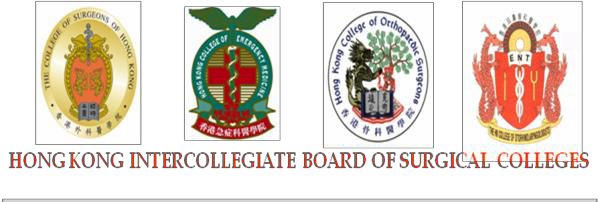 Direct Observation of Procedural Skills in Surgery (Surgical DOPS)Revised in Jul 2018	Trainee’s name: 						     Date:  							Parent Hospital:	 					     Current Hospital:   						Specialty/Subspecialty*: 	CTS	Ped Surg	Plastic Surgery 	NS 	Urology O&T	ENT	A&E	ICU	Trainee level*: 	ST1	ST2	Term*: 	0-6th month	7th-12th month	Others (please state level):	13th-18th month	19th-24th month24th month or above	Name of procedure: 											Number of times procedure performed by trainee: ________________________________________________	Hospital Number / Outpatient Number:    			    	Location*:	Ward	OT	OPD	Difficulty of procedure*:	Easier than usual	Average difficulty 	More difficult than usual* Please circle as appropriate.Time taken for observation (mins):	 	Time taken for feedback (mins):	 	Assessor’s name:Assessor’s institutional e-mail address:	 	Assessor’s signature:Trainee’s signature:General guidelines on Surgical DOPS	Trainees admitted between 1 July 2010 – 30 June 2014 must complete at least 2 during 2 years of BST training; And staple it to your record of curriculum	Trainees admitted between 1 July 2014 – 30 June 2016 must complete at least 4 during 2 years of BST training; And staple it to your record of curriculum	Trainees admitted from 1 July 2016 onwards must complete at least 1 of Surgical or Endoscopic DOPS in every 3 months of surgical training*; AND Trainees must complete at least 6 Surgical DOPS during the first 2 years of basic training; AND submit the forms to the College Secretariat together with the half-yearly assessment during January andJuly.* Starting from 1 January 2019 onwards, THERE WILL BE NO EXEMPTION ON DOPS ASSESSMENT for trainees rotating to A&E andITU. TRAINEES ARE REQUIRED TO COMPLETE DOPS ASSESSMENT IN EVERY 3-MONTH ROTATION.@ For the last rotation of BST training, Trainees are strongly advised to complete their competency assessments before they sit for ConjointSelection Exercise.^ Copy of this form should be made and retained by the trainee for his / her personal record of curriculum. 	TRAINEE’S REFLECTIONS ON THIS ACTIVITY 	 	TRAINEE’S REFLECTIONS ON THIS ACTIVITY 	 	TRAINEE’S REFLECTIONS ON THIS ACTIVITY 	What did I learn from this experience?What did I learn from this experience?What did I learn from this experience?What did I do well?What did I do well?What did I do well?What do I need to improve or change? How will I achieve it?What do I need to improve or change? How will I achieve it?What do I need to improve or change? How will I achieve it? 	ASSESSOR’S COMMENTS ON THIS ACTIVITY 	 	ASSESSOR’S COMMENTS ON THIS ACTIVITY 	 	ASSESSOR’S COMMENTS ON THIS ACTIVITY 	RATINGSThe assessment should be judged against the standard expected at completion of this stage of training (e.g. initial stage ST1/ST2). Stages of training are defined in the curriculum.N = Not observed	I = Improvement required	S = Satisfactory	O = OutstandingRATINGSThe assessment should be judged against the standard expected at completion of this stage of training (e.g. initial stage ST1/ST2). Stages of training are defined in the curriculum.N = Not observed	I = Improvement required	S = Satisfactory	O = OutstandingRATINGSThe assessment should be judged against the standard expected at completion of this stage of training (e.g. initial stage ST1/ST2). Stages of training are defined in the curriculum.N = Not observed	I = Improvement required	S = Satisfactory	O = OutstandingDomainRatingSpecific Comments1.	Describes indications, relevant anatomy, & details of procedure2.	Obtains informed consent, after explaining procedure & comps3.	Prepares for procedure, checks for instruments4.	Gets patient history, administers effective analgesia or safe sedation5.	Proper draping and demonstrates good asepsis6.	Handles tissue gently,7.	Enters correct plane, haemostasis8.	Closure of space, appropriate suturing9.	Techniques up to level of training and safe use of instruments10.  Deals with any unexpected event or seeks help when appropriate11.  Completes required documentation (written or dictated)12.  Issues clear post-procedure instructions to patient and/or staffFEEDBACKVerbal and written feedback is a mandatory component of this assessment.FEEDBACKVerbal and written feedback is a mandatory component of this assessment.FEEDBACKVerbal and written feedback is a mandatory component of this assessment.GeneralGeneralGeneralStrengthsStrengthsStrengthsImprovement needsImprovement needsImprovement needsRecommended actionsRecommended actionsRecommended actionsGLOBAL SUMMARYLevel at which completed elements of the PBA were performed on this occasionGLOBAL SUMMARYLevel at which completed elements of the PBA were performed on this occasionTICKLevel 0Insufficient evidence observed to support a summary judgementLevel 1Unable to perform the procedure, or part observed, under supervisionLevel 2Able to perform the procedure, or part observed, under supervisionLevel 3Able to perform the procedure with minimum supervision (needed occasional help)Level 4Competent to perform the procedure unsupervised (could deal with complications that arose)